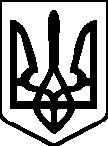 ЧЕРГОВІ МІСЦЕВІ ВИБОРИ25 жовтня 2020 рокуЦЕНТРАЛЬНО-МІСЬКА РАЙОННА У МІСТІ КРИВОМУ РОЗІТЕРИТОРІАЛЬНА ВИБОРЧА КОМІСІЯ   ДНІПРОПЕТРОВСЬКОЇ ОБЛАСТІвул. Свято-Миколаївська, . КривийРіг, Дніпропетровська область, 50000ПОСТАНОВА № 2509 год.17 хв.«06» жовтня  2020року                                                            м. Кривий РігПро реєстрацію офіційних спостерігачів від Всеукраїнської громадської організації «Громадянська мережа «ОПОРА» у Центрально-Міській районній у місті Кривому Розі територіальній виборчій комісії          До Центрально-Міської районної у місті Кривому Розі територіальної виборчої комісії 05 жовтня 2020 року надійшла  заява та додані до неї документи від  Всеукраїнської громадської організації «Громадянська мережа «ОПОРА» для реєстрації офіційних спостерігачів Всеукраїнської громадської організації «Громадянська мережа «ОПОРА» у  Центрально-Міській районній у місті Кривому Розі територіальній виборчій комісії .         Розглянувши вищезгадані документи від  Всеукраїнської громадської організації «Громадянська мережа «ОПОРА»,   Центрально-Міська районна у місті Кривому Розі територіальна виборча комісія встановила їх відповідність вимогам  частині четвертої та п’ятої статті 60 Виборчого кодексу України.          Враховуючи вищевказане, на підставі статті 239 Виборчого кодексу України та Постанови ЦВК від 10 вересня 2020 року №244 «Про клопотання громадських організацій щодо надання дозволу мати офіційних спостерігачів під час місцевих виборів 25 жовтня 2020 року, Центрально-Міська районна у місті Кривому Розі територіальна виборча комісія постановляє:1. Зареєструвати офіційних спостерігачів Всеукраїнської громадської організації «Громадянська мережа «ОПОРА» на місцевих виборах 25 жовтня 2020року у  Центрально-Міській районній у місті Кривому Розі територіальній виборчій комісії.2. Видати посвідчення за формою, встановленою Центральною виборчою комісією, представнику Всеукраїнської громадської організації «Громадянська мережа «ОПОРА»» Сільтєєвій Наталії Анатоліївні.3. Цю постанову оприлюднити на  офіційному веб-сайті виконавчого комітету Центрально-Міської районної у місті ради та на дошці оголошень Центрально-Міської районної у місті ради.Заступник головиЦентрально-Міської районної 
у місті Кривому Розі територіальноївиборчої комісії                                                                                               О.Полякова
Секретар Центрально-Міської районної 
у місті Кривому Розі територіальноївиборчої комісії                                                                                                 І. ГальченкоДодаток до постановиЦентрально-Міської районноїу місті Кривому Розі територіальної виборчої комісіїз чергових місцевих виборіввід  06.10. 2020 №25Відомостіпро зареєстрованих офіційних спостерігачіввід Всеукраїнської громадської організації «Громадянська мережа «ОПОРА»Секретар Центрально-Міської районної у місті Кривому Розі територіальної виборчої комісії							І. Гальченко № з/пПрізвище, власне ім’я, по батьковіЧисло, місяць, рік народженняВідомості про громадянствоМісце роботиЗаймана посада1Коцюруба Ольга Олександрівна08.04.1980УкраїнаВГО «ГМ«ОПОРА»Радник з правових питань2Шапіро Валерія Борисівна28.09.1979УкраїнаФізична особа-підприємецьФізична особа-підприємець3Токарський Андрій Віталійович11.02.1986УкраїнаФізична особа-підприємецьФізична особа-підприємець4Романюк Павло Віталійович29.07.1988УкраїнаФізична особа-підприємецьФізична особа-підприємець5Головченко Вадим Петрович15.11.1978УкраїнаФізична особа-підприємецьФізична особа-підприємець6Муха Роман Анатолійович01.10.1985УкраїнаФізична особа-підприємецьФізична особа-підприємець7Андріянов Дмитро Валерійович15.03.1987УкраїнаСамозайнята особаСамозайнята особа8Біла Оксана Євгенівна20.03.1980УкраїнаФізична особа-підприємецьФізична особа-підприємець9Булганіна Ольга Михайлівна20.03.1959УкраїнаСамозайнята особаСамозайнята особа10Корольова Наталія Іванівна15.06.1960УкраїнаСамозайнята особаСамозайнята особа11Рахно Анатолій Віталійович11.01.1991УкраїнаАТ «Українська залізниця»Старший  інструктор сектора пожежного нагляду Структурного підрозділу «Криворізький загін воєнізованої охорони»12Сільтєєва Наталя Анатоліївна22.11.1974УкраїнаСамозайнята особаСамозайнята особа13Пазенко Олена Петрівна13.11.1968УкраїнаФізична особа-підприємецьФізична особа-підприємець14Корольова Лілія Вікторівна26.05.1985УкраїнаСамозайнята особаСамозайнята особа